Добрый день, уважаемые родители. Предлагаем дистанционное задание на понедельник, 11.12.23 гТема: «Здравствуй, Зимушка-зима!»Ребята, послушайте мою загадку и отгадайте кто это.Рыжая плутовка,Спряталась под елкойЗайца ждет хитрюга таКак зовут ее?  А вы знаете, в каких сказках живет лиса? («Колобок», «Петушок золотой гребешок», «Заюшкина избушка»)Вспомните, какая лисичка была в этих сказках? (Умная, хитрая, обманщица, лукавая) Ребята, а лисичка может быть совсем другая,  не хитрая и не обманщица, и жить она может совсем в другой сказке.  Называется сказка «Снегурушка и лиса». 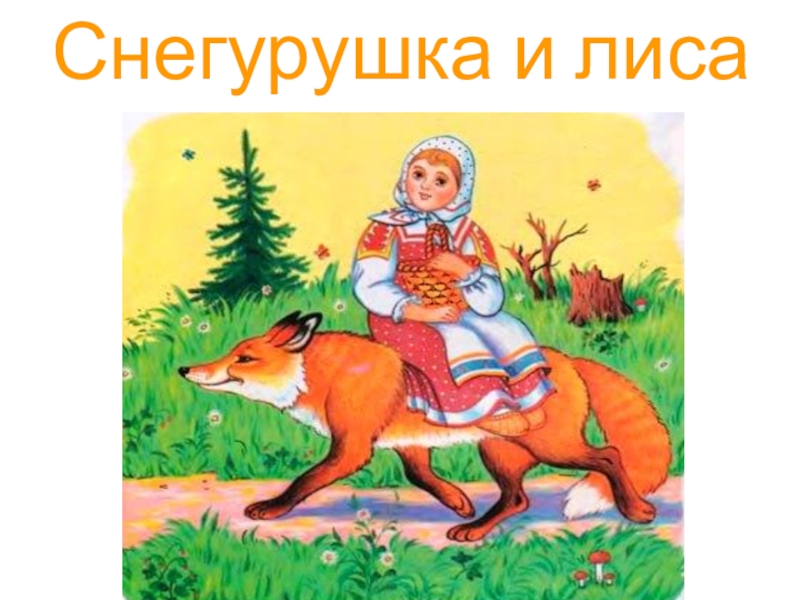 https://pandia.ru/text/81/297/94365.php (текст сказки можно прочитать по ссылке)Вам понравилась сказка?  Почему?Что случилось со Снегурушкой в лесу? (Пошла с подружками в лес и заблудилась).Что сделала Снегурушка, когда осталась одна в лесу? (Залезла на дерево).Как Снегурушка припевала, когда осталась одна? Давайте вспомним, как припевала Снегурушка :«Ау, ау, Снегурушка!Ау, ау, голубушка!Кто хотел помочь Снегурушке? (Медведь, волк).Почему Снегурушка не пошла с этими зверюшками? (Она испугалась их).Кто помог вернуться домой? (Лиса).Почему Снегурушка пошла с лисой? (Лиса была доброй, ласковой. Она понравилась Снегурушке). Какая лиса в этой сказке? (Добрая ласковая). Молодцы!Предлагаю познакомиться с пальчиковой игрой: Раз, два, три, четыре, пять (загибаем пальчики)Мы во двор пошли гулять (указательным и средними пальчиками "идем" по столу)Бабу снежную слепили (катаем ручками "комок")Птичек крошками кормили ("кормим птичек ")С горки мы потом катались (ведём указательным пальцем правой руки по ладони левой руки)А ещё в снегу валялись (кладём ладошки на стол то одной стороной, то другой)Все в снегу домой пришли (отряхиваем ладошки)Суп поели ("едим суп"),Спать легли (ладошки под щечку).Минутка безопасности!Прогулки зимой: что нужно знать!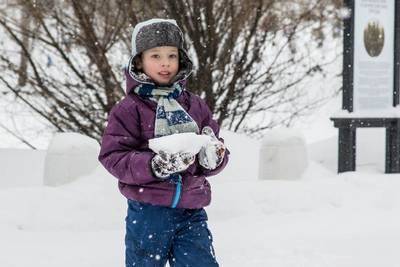 Безопасная зимняя прогулка начинается у дверей дома. Подготовьтесь к выходу на улицу с детьми заранее:- накормите ребёнка питательным блюдом - на морозе тратится гораздо больше энергии, чем в тепле;- проследите за тем, чтобы ребёнок полностью оделся (застегнул замки, надел шапку и варежки) до того, как выйти за дверь;- объясните, что во время игр нельзя слишком сильно толкать других детей, особенно тех, кто младше и слабее;- предупредите ребёнка об опасности прыжков в сугроб, где может скрываться что угодно: осколки, мусор, острые камни.Совет родителям. Научите детей правильно падать: на бок, подгибая колени и стараясь смягчить падение руками. Расскажите, что падение на спину или вперёд на руки, может привести к серьезным травмам.